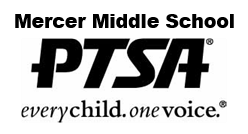 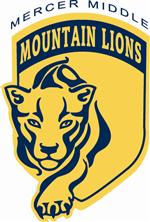 PTSA 2021-22 Planning Meeting AGENDA August 18, 2021 Call to order  called to order at 5:34 p.m. • Attendees: Nikisha, Lateisha, Tez, Pavithra, Bridget, Cathleen, Brooke • Minutes approved and moved by Lateisha and TezWelcomeOfficer’s Reports President’s Report: Bridget Turner2021-22 Calendar & Meeting Dates (put on school calendar)October General meeting- 1st Thursday of the month – Oct 7th - Morning 7:30 a.m. – 8:30 a.m. o October Board meeting – 3rd Wednesday evenings – Oct 20th (include General meeting too) from 5:30 p.m. – 7:00 p.m.Morning Meeting-1st Thursday of Month 7:30am (Oct 7)Parent liaisons/Rep needed for MSAAC and SEACIn Email Blast but if we know anyone that is interested, let us knowPrincipal’s Report: Niki Diehl Teachers are back and ready!Please check out the Mercer PlaybookBack to School Night is a casual event for families to come and meet teachers7th Grade Camp for freeRed Carpet on First Day!Transitions: 2 Bells, 3 entry points in morning, 3 dismissal areasProtocols in place to make school a safe place for everyoneBack To School Night Tuesday, August 24th 2 pm-6:30 pm (work together to have table and items)VP of Events, Fundraiser & Membership on site to set up and answer questionsNeed signs, QR code, etc.…Decorations, Spirit Wear, Cow Bells, Chrome Books, etc.VP of Events:	 LaTeisha Harris	Update- Teacher Breakfast – Thursday, August 19th 8am-9amCoffee from 7-11 and at MercerSet up at 7:15am Update TAILGATE DateOctober 8 vs BattlefieldEvent ideas & dates Update SCA-Mr. KassmanSending out potential dates but check master calendarVP of Fundraiser: Tez NettimiUpdate Spirit WearShipment at school so they can see samples at Back to School or other meetingsMaybe sell samples at end of nightShipping straight to home -$10 shipping feeFor future, we might look at having orders shipped to schoolTez—contact vendor to see if we can order more items so we have more on hand.Sponsorship LetterHow to use the sponsorsLook at what each level should beWill reach out to former sponsors Event ideas: Tailgate, 8th Grade Celebration, Teacher Appreciation, Mercer Madness, Student Member Update PROWL Questions on price$40/student/club +supplies from teacher$100 site administration fee of payforschoolsNot a fundraising thing; Brooke is coordinating paymentsCaryl helping but Brooke will be point of contact for PROWLAdd Cathleen to PROWL info so she can promote itFundraiser ideas & datesSpirit Days scheduled for each monthVP of Communications: Cathleen LendermanE-BlastHow often to send outSending weeklyWebsite contentEverything is on first pageMember Hub & QR codeMake copies and post at events near PTSA tablesSend to Mrs. Diehl to put in playbookSocial MediaVP of Membership: Pavithra NarayanRecruit members ideasTreasurer’s Report:   Brooke SkrymeBudgetTreasurer Report on Google Drive under MinutesSend out monthly statements and budget to boardBe transparent and have people who are not signers verify that all the amounts matchUmbrellas coming, Cow bells arrivedSecretary’s Report: Kathryn McAllisterMinutesOld BusinessNew Business     Any other BusinessAdjournment  adjourned at 7:00pm